Ejecutada la referida instalación y realizada la inspección inicial de la misma, según lo establecido en el Reglamento de equipos a presión vigente, el Organismo de Control, cuyos datos constan anteriormenteCERTIFICA:Que el proyecto cumple con lo establecido en el Reglamento de equipos a presión vigente y que el certificado de dirección de instalación se corresponde con la instalación realmente ejecutada por la empresa instaladora habilitada, conforme al proyecto.Y el resultado de la inspección de la instalación obtiene la calificación de:SELLO DEL ORGANISMO DE CONTROLy firma del Inspector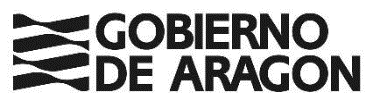 INSTALACIONES DE EQUIPOS A PRESIÓNINSTALACIONES DE EQUIPOS A PRESIÓNINSTALACIONES DE EQUIPOS A PRESIÓNINSTALACIONES DE EQUIPOS A PRESIÓNINSTALACIONES DE EQUIPOS A PRESIÓNINSTALACIONES DE EQUIPOS A PRESIÓNINSTALACIONES DE EQUIPOS A PRESIÓNINSTALACIONES DE EQUIPOS A PRESIÓNINSTALACIONES DE EQUIPOS A PRESIÓNINSTALACIONES DE EQUIPOS A PRESIÓNINSTALACIONES DE EQUIPOS A PRESIÓNINSTALACIONES DE EQUIPOS A PRESIÓNINSTALACIONES DE EQUIPOS A PRESIÓNINSTALACIONES DE EQUIPOS A PRESIÓNINSTALACIONES DE EQUIPOS A PRESIÓNINSTALACIONES DE EQUIPOS A PRESIÓNINSTALACIONES DE EQUIPOS A PRESIÓNINSTALACIONES DE EQUIPOS A PRESIÓNINSTALACIONES DE EQUIPOS A PRESIÓNINSTALACIONES DE EQUIPOS A PRESIÓNINSTALACIONES DE EQUIPOS A PRESIÓNINSTALACIONES DE EQUIPOS A PRESIÓNINSTALACIONES DE EQUIPOS A PRESIÓNINSTALACIONES DE EQUIPOS A PRESIÓNINSTALACIONES DE EQUIPOS A PRESIÓNCERTIFICADO DE INSPECCIÓN INICIALCERTIFICADO DE INSPECCIÓN INICIALCERTIFICADO DE INSPECCIÓN INICIALCERTIFICADO DE INSPECCIÓN INICIALCERTIFICADO DE INSPECCIÓN INICIALCERTIFICADO DE INSPECCIÓN INICIALCERTIFICADO DE INSPECCIÓN INICIALCERTIFICADO DE INSPECCIÓN INICIALCERTIFICADO DE INSPECCIÓN INICIALCERTIFICADO DE INSPECCIÓN INICIALCERTIFICADO DE INSPECCIÓN INICIALCERTIFICADO DE INSPECCIÓN INICIALCERTIFICADO DE INSPECCIÓN INICIALCERTIFICADO DE INSPECCIÓN INICIALCERTIFICADO DE INSPECCIÓN INICIALCERTIFICADO DE INSPECCIÓN INICIALCERTIFICADO DE INSPECCIÓN INICIALCERTIFICADO DE INSPECCIÓN INICIALCERTIFICADO DE INSPECCIÓN INICIALCERTIFICADO DE INSPECCIÓN INICIALCERTIFICADO DE INSPECCIÓN INICIALC0034(Versión 2)C0034(Versión 2)C0034(Versión 2)C0034(Versión 2)C0034(Versión 2)C0034(Versión 2)C0034(Versión 2)C0034(Versión 2)C0034(Versión 2)TITULAR DE LA INSTALACIÓNTITULAR DE LA INSTALACIÓNTITULAR DE LA INSTALACIÓNTITULAR DE LA INSTALACIÓNTITULAR DE LA INSTALACIÓNTITULAR DE LA INSTALACIÓNTITULAR DE LA INSTALACIÓNTITULAR DE LA INSTALACIÓNTITULAR DE LA INSTALACIÓNTITULAR DE LA INSTALACIÓNTITULAR DE LA INSTALACIÓNTITULAR DE LA INSTALACIÓNTITULAR DE LA INSTALACIÓNTITULAR DE LA INSTALACIÓNTITULAR DE LA INSTALACIÓNTITULAR DE LA INSTALACIÓNTITULAR DE LA INSTALACIÓNTITULAR DE LA INSTALACIÓNN.I.F. / C.I.F.N.I.F. / C.I.F.N.I.F. / C.I.F.N.I.F. / C.I.F.N.I.F. / C.I.F.Nombre y apellidos / Razón socialNombre y apellidos / Razón socialNombre y apellidos / Razón socialNombre y apellidos / Razón socialNombre y apellidos / Razón socialNombre y apellidos / Razón socialNombre y apellidos / Razón socialNombre y apellidos / Razón socialNombre y apellidos / Razón socialNombre y apellidos / Razón socialEMPLAZAMIENTO Y DENOMINACIÓN DE LA INSTALACIÓNEMPLAZAMIENTO Y DENOMINACIÓN DE LA INSTALACIÓNEMPLAZAMIENTO Y DENOMINACIÓN DE LA INSTALACIÓNEMPLAZAMIENTO Y DENOMINACIÓN DE LA INSTALACIÓNEMPLAZAMIENTO Y DENOMINACIÓN DE LA INSTALACIÓNEMPLAZAMIENTO Y DENOMINACIÓN DE LA INSTALACIÓNEMPLAZAMIENTO Y DENOMINACIÓN DE LA INSTALACIÓNEMPLAZAMIENTO Y DENOMINACIÓN DE LA INSTALACIÓNEMPLAZAMIENTO Y DENOMINACIÓN DE LA INSTALACIÓNEMPLAZAMIENTO Y DENOMINACIÓN DE LA INSTALACIÓNEMPLAZAMIENTO Y DENOMINACIÓN DE LA INSTALACIÓNEMPLAZAMIENTO Y DENOMINACIÓN DE LA INSTALACIÓNEMPLAZAMIENTO Y DENOMINACIÓN DE LA INSTALACIÓNEMPLAZAMIENTO Y DENOMINACIÓN DE LA INSTALACIÓNEMPLAZAMIENTO Y DENOMINACIÓN DE LA INSTALACIÓNEMPLAZAMIENTO Y DENOMINACIÓN DE LA INSTALACIÓNEMPLAZAMIENTO Y DENOMINACIÓN DE LA INSTALACIÓNEMPLAZAMIENTO Y DENOMINACIÓN DE LA INSTALACIÓNEMPLAZAMIENTO Y DENOMINACIÓN DE LA INSTALACIÓNEMPLAZAMIENTO Y DENOMINACIÓN DE LA INSTALACIÓNEMPLAZAMIENTO Y DENOMINACIÓN DE LA INSTALACIÓNEMPLAZAMIENTO Y DENOMINACIÓN DE LA INSTALACIÓNEMPLAZAMIENTO Y DENOMINACIÓN DE LA INSTALACIÓNEMPLAZAMIENTO Y DENOMINACIÓN DE LA INSTALACIÓNEMPLAZAMIENTO Y DENOMINACIÓN DE LA INSTALACIÓNEMPLAZAMIENTO Y DENOMINACIÓN DE LA INSTALACIÓNEMPLAZAMIENTO Y DENOMINACIÓN DE LA INSTALACIÓNEMPLAZAMIENTO Y DENOMINACIÓN DE LA INSTALACIÓNEMPLAZAMIENTO Y DENOMINACIÓN DE LA INSTALACIÓNEMPLAZAMIENTO Y DENOMINACIÓN DE LA INSTALACIÓNEMPLAZAMIENTO Y DENOMINACIÓN DE LA INSTALACIÓNCalle/Plaza/Otros.Calle/Plaza/Otros.Calle/Plaza/Otros.Calle/Plaza/Otros.Calle/Plaza/Otros.Nº/PisoNº/PisoNº/PisoNº/PisoLocalidadLocalidadCódigo PostalCódigo PostalCódigo PostalCódigo PostalCódigo PostalCódigo PostalCódigo PostalProvinciaProvinciaTeléfonoTeléfonoTeléfonoTeléfonoTeléfonoTeléfonoTeléfonoDenominaciónDenominaciónDenominaciónCARACTERÍSTICAS PRINCIPALES DE LA INSTALACIÓNCARACTERÍSTICAS PRINCIPALES DE LA INSTALACIÓNCARACTERÍSTICAS PRINCIPALES DE LA INSTALACIÓNCARACTERÍSTICAS PRINCIPALES DE LA INSTALACIÓNCARACTERÍSTICAS PRINCIPALES DE LA INSTALACIÓNCARACTERÍSTICAS PRINCIPALES DE LA INSTALACIÓNCARACTERÍSTICAS PRINCIPALES DE LA INSTALACIÓNCARACTERÍSTICAS PRINCIPALES DE LA INSTALACIÓNCARACTERÍSTICAS PRINCIPALES DE LA INSTALACIÓNCARACTERÍSTICAS PRINCIPALES DE LA INSTALACIÓNCARACTERÍSTICAS PRINCIPALES DE LA INSTALACIÓNCARACTERÍSTICAS PRINCIPALES DE LA INSTALACIÓNCARACTERÍSTICAS PRINCIPALES DE LA INSTALACIÓNCARACTERÍSTICAS PRINCIPALES DE LA INSTALACIÓNCARACTERÍSTICAS PRINCIPALES DE LA INSTALACIÓNCARACTERÍSTICAS PRINCIPALES DE LA INSTALACIÓNCARACTERÍSTICAS PRINCIPALES DE LA INSTALACIÓNCARACTERÍSTICAS PRINCIPALES DE LA INSTALACIÓNCARACTERÍSTICAS PRINCIPALES DE LA INSTALACIÓNCARACTERÍSTICAS PRINCIPALES DE LA INSTALACIÓNCARACTERÍSTICAS PRINCIPALES DE LA INSTALACIÓNCARACTERÍSTICAS PRINCIPALES DE LA INSTALACIÓNCARACTERÍSTICAS PRINCIPALES DE LA INSTALACIÓNCARACTERÍSTICAS PRINCIPALES DE LA INSTALACIÓNCARACTERÍSTICAS PRINCIPALES DE LA INSTALACIÓNCARACTERÍSTICAS PRINCIPALES DE LA INSTALACIÓNCARACTERÍSTICAS PRINCIPALES DE LA INSTALACIÓNCARACTERÍSTICAS PRINCIPALES DE LA INSTALACIÓNCARACTERÍSTICAS PRINCIPALES DE LA INSTALACIÓNCARACTERÍSTICAS PRINCIPALES DE LA INSTALACIÓNCARACTERÍSTICAS PRINCIPALES DE LA INSTALACIÓNPresión máxima de servicio (Pms)Presión máxima de servicio (Pms)Presión máxima de servicio (Pms)Presión máxima de servicio (Pms)Presión máxima de servicio (Pms)Presión máxima de servicio (Pms)Presión máxima de servicio (Pms)Presión máxima de servicio (Pms)Presión máxima de servicio (Pms)Presión máxima de servicio (Pms)Presión máxima de servicio (Pms)(bar)Tipo de fluido contenido Tipo de fluido contenido Tipo de fluido contenido Tipo de fluido contenido Tipo de fluido contenido ITC EP-2.- Centrales generadoras de energía eléctricaITC EP-2.- Centrales generadoras de energía eléctricaITC EP-2.- Centrales generadoras de energía eléctricaITC EP-2.- Centrales generadoras de energía eléctricaITC EP-2.- Centrales generadoras de energía eléctricaITC EP-2.- Centrales generadoras de energía eléctricaITC EP-2.- Centrales generadoras de energía eléctricaITC EP-2.- Centrales generadoras de energía eléctricaITC EP-2.- Centrales generadoras de energía eléctricaITC EP-2.- Centrales generadoras de energía eléctricaITC EP-2.- Centrales generadoras de energía eléctricaITC EP-2.- Centrales generadoras de energía eléctricaITC EP-2.- Centrales generadoras de energía eléctricaITC EP-2.- Centrales generadoras de energía eléctricaITC EP-2.- Centrales generadoras de energía eléctricaITC EP-2.- Centrales generadoras de energía eléctricaITC EP-2.- Centrales generadoras de energía eléctricaITC EP-2.- Centrales generadoras de energía eléctricaITC EP-2.- Centrales generadoras de energía eléctricaITC EP-2.- Centrales generadoras de energía eléctricaITC EP-2.- Centrales generadoras de energía eléctricaITC EP-2.- Centrales generadoras de energía eléctricaITC EP-2.- Centrales generadoras de energía eléctricaITC EP-2.- Centrales generadoras de energía eléctricaITC EP-2.- Centrales generadoras de energía eléctricaITC EP-2.- Centrales generadoras de energía eléctricaITC EP-2.- Centrales generadoras de energía eléctricaITC EP-2.- Centrales generadoras de energía eléctricaITC EP-2.- Centrales generadoras de energía eléctricaITC EP-2.- Centrales generadoras de energía eléctricaITC EP-5.- Instalación centro de recarga ∑ Pms *V > 25.000 bar*litroITC EP-5.- Instalación centro de recarga ∑ Pms *V > 25.000 bar*litroITC EP-5.- Instalación centro de recarga ∑ Pms *V > 25.000 bar*litroITC EP-5.- Instalación centro de recarga ∑ Pms *V > 25.000 bar*litroITC EP-5.- Instalación centro de recarga ∑ Pms *V > 25.000 bar*litroITC EP-5.- Instalación centro de recarga ∑ Pms *V > 25.000 bar*litroITC EP-5.- Instalación centro de recarga ∑ Pms *V > 25.000 bar*litroITC EP-5.- Instalación centro de recarga ∑ Pms *V > 25.000 bar*litroITC EP-5.- Instalación centro de recarga ∑ Pms *V > 25.000 bar*litroITC EP-5.- Instalación centro de recarga ∑ Pms *V > 25.000 bar*litroITC EP-5.- Instalación centro de recarga ∑ Pms *V > 25.000 bar*litroITC EP-5.- Instalación centro de recarga ∑ Pms *V > 25.000 bar*litroITC EP-5.- Instalación centro de recarga ∑ Pms *V > 25.000 bar*litroITC EP-5.- Instalación centro de recarga ∑ Pms *V > 25.000 bar*litroITC EP-5.- Instalación centro de recarga ∑ Pms *V > 25.000 bar*litroITC EP-5.- Instalación centro de recarga ∑ Pms *V > 25.000 bar*litroITC EP-5.- Instalación centro de recarga ∑ Pms *V > 25.000 bar*litroITC EP-5.- Instalación centro de recarga ∑ Pms *V > 25.000 bar*litroITC EP-5.- Instalación centro de recarga ∑ Pms *V > 25.000 bar*litroITC EP-5.- Instalación centro de recarga ∑ Pms *V > 25.000 bar*litroITC EP-5.- Instalación centro de recarga ∑ Pms *V > 25.000 bar*litroITC EP-5.- Instalación centro de recarga ∑ Pms *V > 25.000 bar*litroITC EP-5.- Instalación centro de recarga ∑ Pms *V > 25.000 bar*litroITC EP-5.- Instalación centro de recarga ∑ Pms *V > 25.000 bar*litroITC EP-5.- Instalación centro de recarga ∑ Pms *V > 25.000 bar*litroITC EP-5.- Instalación centro de recarga ∑ Pms *V > 25.000 bar*litroITC EP-5.- Instalación centro de recarga ∑ Pms *V > 25.000 bar*litroITC EP-5.- Instalación centro de recarga ∑ Pms *V > 25.000 bar*litroITC EP-5.- Instalación centro de recarga ∑ Pms *V > 25.000 bar*litroITC EP-5.- Instalación centro de recarga ∑ Pms *V > 25.000 bar*litroITC EP-6.- Instalaciones en centros de recarga de gasesITC EP-6.- Instalaciones en centros de recarga de gasesITC EP-6.- Instalaciones en centros de recarga de gasesITC EP-6.- Instalaciones en centros de recarga de gasesITC EP-6.- Instalaciones en centros de recarga de gasesITC EP-6.- Instalaciones en centros de recarga de gasesITC EP-6.- Instalaciones en centros de recarga de gasesITC EP-6.- Instalaciones en centros de recarga de gasesITC EP-6.- Instalaciones en centros de recarga de gasesITC EP-6.- Instalaciones en centros de recarga de gasesITC EP-6.- Instalaciones en centros de recarga de gasesITC EP-6.- Instalaciones en centros de recarga de gasesITC EP-6.- Instalaciones en centros de recarga de gasesITC EP-6.- Instalaciones en centros de recarga de gasesITC EP-6.- Instalaciones en centros de recarga de gasesITC EP-6.- Instalaciones en centros de recarga de gasesITC EP-6.- Instalaciones en centros de recarga de gasesITC EP-6.- Instalaciones en centros de recarga de gasesITC EP-6.- Instalaciones en centros de recarga de gasesITC EP-6.- Instalaciones en centros de recarga de gasesITC EP-6.- Instalaciones en centros de recarga de gasesITC EP-6.- Instalaciones en centros de recarga de gasesITC EP-6.- Instalaciones en centros de recarga de gasesITC EP-6.- Instalaciones en centros de recarga de gasesITC EP-6.- Instalaciones en centros de recarga de gasesITC EP-6.- Instalaciones en centros de recarga de gasesITC EP-6.- Instalaciones en centros de recarga de gasesITC EP-6.- Instalaciones en centros de recarga de gasesITC EP-6.- Instalaciones en centros de recarga de gasesITC EP-6.- Instalaciones en centros de recarga de gasesAUTOR DEL PROYECTO AUTOR DEL PROYECTO AUTOR DEL PROYECTO AUTOR DEL PROYECTO AUTOR DEL PROYECTO AUTOR DEL PROYECTO AUTOR DEL PROYECTO AUTOR DEL PROYECTO AUTOR DEL PROYECTO AUTOR DEL PROYECTO AUTOR DEL PROYECTO AUTOR DEL PROYECTO AUTOR DEL PROYECTO AUTOR DEL PROYECTO Nombre ProyectistaNombre ProyectistaNombre ProyectistaApellido 1Apellido 1Apellido 1Apellido 1Apellido 1Apellido 1Apellido 1Apellido 1Apellido 2Apellido 2Apellido 2Apellido 2Apellido 2Apellido 2NIF ProyectistaNIF ProyectistaNIF ProyectistaNIF ProyectistaDIRECTOR DE  DIRECTOR DE  DIRECTOR DE  DIRECTOR DE  DIRECTOR DE  DIRECTOR DE  DIRECTOR DE  DIRECTOR DE  DIRECTOR DE  DIRECTOR DE  DIRECTOR DE  DIRECTOR DE  DIRECTOR DE  DIRECTOR DE  Nombre Director InstalaciónNombre Director InstalaciónNombre Director InstalaciónApellido 1Apellido 1Apellido 1Apellido 1Apellido 1Apellido 1Apellido 1Apellido 1Apellido 2Apellido 2Apellido 2Apellido 2Apellido 2Apellido 2NIF DirectorNIF DirectorNIF DirectorNIF DirectorEMPRESA INSTALADORA HABILITADA Y RESPONSABLE TÉCNICO DE LA EMPRESA EMPRESA INSTALADORA HABILITADA Y RESPONSABLE TÉCNICO DE LA EMPRESA EMPRESA INSTALADORA HABILITADA Y RESPONSABLE TÉCNICO DE LA EMPRESA EMPRESA INSTALADORA HABILITADA Y RESPONSABLE TÉCNICO DE LA EMPRESA EMPRESA INSTALADORA HABILITADA Y RESPONSABLE TÉCNICO DE LA EMPRESA EMPRESA INSTALADORA HABILITADA Y RESPONSABLE TÉCNICO DE LA EMPRESA EMPRESA INSTALADORA HABILITADA Y RESPONSABLE TÉCNICO DE LA EMPRESA EMPRESA INSTALADORA HABILITADA Y RESPONSABLE TÉCNICO DE LA EMPRESA EMPRESA INSTALADORA HABILITADA Y RESPONSABLE TÉCNICO DE LA EMPRESA EMPRESA INSTALADORA HABILITADA Y RESPONSABLE TÉCNICO DE LA EMPRESA EMPRESA INSTALADORA HABILITADA Y RESPONSABLE TÉCNICO DE LA EMPRESA EMPRESA INSTALADORA HABILITADA Y RESPONSABLE TÉCNICO DE LA EMPRESA EMPRESA INSTALADORA HABILITADA Y RESPONSABLE TÉCNICO DE LA EMPRESA EMPRESA INSTALADORA HABILITADA Y RESPONSABLE TÉCNICO DE LA EMPRESA EMPRESA INSTALADORA HABILITADA Y RESPONSABLE TÉCNICO DE LA EMPRESA EMPRESA INSTALADORA HABILITADA Y RESPONSABLE TÉCNICO DE LA EMPRESA EMPRESA INSTALADORA HABILITADA Y RESPONSABLE TÉCNICO DE LA EMPRESA EMPRESA INSTALADORA HABILITADA Y RESPONSABLE TÉCNICO DE LA EMPRESA EMPRESA INSTALADORA HABILITADA Y RESPONSABLE TÉCNICO DE LA EMPRESA EMPRESA INSTALADORA HABILITADA Y RESPONSABLE TÉCNICO DE LA EMPRESA EMPRESA INSTALADORA HABILITADA Y RESPONSABLE TÉCNICO DE LA EMPRESA EMPRESA INSTALADORA HABILITADA Y RESPONSABLE TÉCNICO DE LA EMPRESA EMPRESA INSTALADORA HABILITADA Y RESPONSABLE TÉCNICO DE LA EMPRESA EMPRESA INSTALADORA HABILITADA Y RESPONSABLE TÉCNICO DE LA EMPRESA EMPRESA INSTALADORA HABILITADA Y RESPONSABLE TÉCNICO DE LA EMPRESA EMPRESA INSTALADORA HABILITADA Y RESPONSABLE TÉCNICO DE LA EMPRESA EMPRESA INSTALADORA HABILITADA Y RESPONSABLE TÉCNICO DE LA EMPRESA EMPRESA INSTALADORA HABILITADA Y RESPONSABLE TÉCNICO DE LA EMPRESA EMPRESA INSTALADORA HABILITADA Y RESPONSABLE TÉCNICO DE LA EMPRESA EMPRESA INSTALADORA HABILITADA Y RESPONSABLE TÉCNICO DE LA EMPRESA EMPRESA INSTALADORA HABILITADA Y RESPONSABLE TÉCNICO DE LA EMPRESA Nombre y apellidos / Razón Social (Empresa)Nombre y apellidos / Razón Social (Empresa)Nombre y apellidos / Razón Social (Empresa)Nombre y apellidos / Razón Social (Empresa)Nombre y apellidos / Razón Social (Empresa)Nombre y apellidos / Razón Social (Empresa)Nombre y apellidos / Razón Social (Empresa)Nombre y apellidos / Razón Social (Empresa)Nombre y apellidos / Razón Social (Empresa)Nombre y apellidos / Razón Social (Empresa)Nombre y apellidos / Razón Social (Empresa)Nombre y apellidos / Razón Social (Empresa)NIF/CIFNIF/CIFNIF/CIFNIF/CIFNIF/CIFResponsable técnico (Nombre y apellidos)Responsable técnico (Nombre y apellidos)Responsable técnico (Nombre y apellidos)Responsable técnico (Nombre y apellidos)Responsable técnico (Nombre y apellidos)Responsable técnico (Nombre y apellidos)Responsable técnico (Nombre y apellidos)Responsable técnico (Nombre y apellidos)Responsable técnico (Nombre y apellidos)Responsable técnico (Nombre y apellidos)Responsable técnico (Nombre y apellidos)Responsable técnico (Nombre y apellidos)NIFNIFNIFNIFNIFObservaciones: Observaciones: Observaciones: Observaciones: Observaciones: Observaciones: 	Relación de defectos	Relación de defectos	Relación de defectos	Relación de defectos	Relación de defectos	Relación de defectos	Relación de defectos	Relación de defectos	Relación de defectos	Relación de defectos	Relación de defectos	Relación de defectos	Relación de defectos	Relación de defectos	Relación de defectos	Relación de defectos	Relación de defectos	Relación de defectos	Relación de defectos	Relación de defectos	Relación de defectos	Relación de defectos	Relación de defectos	Relación de defectos	Relación de defectos	Relación de defectos	Relación de defectos	Relación de defectos	Relación de defectos	Relación de defectos	Relación de defectosTipo defecto Tipo defecto Tipo defecto ORGANISMO DE CONTROL AUTORIZADO QUE REALIZA LA INSPECCIÓN INICIALORGANISMO DE CONTROL AUTORIZADO QUE REALIZA LA INSPECCIÓN INICIALORGANISMO DE CONTROL AUTORIZADO QUE REALIZA LA INSPECCIÓN INICIALORGANISMO DE CONTROL AUTORIZADO QUE REALIZA LA INSPECCIÓN INICIALORGANISMO DE CONTROL AUTORIZADO QUE REALIZA LA INSPECCIÓN INICIALORGANISMO DE CONTROL AUTORIZADO QUE REALIZA LA INSPECCIÓN INICIALORGANISMO DE CONTROL AUTORIZADO QUE REALIZA LA INSPECCIÓN INICIALORGANISMO DE CONTROL AUTORIZADO QUE REALIZA LA INSPECCIÓN INICIALORGANISMO DE CONTROL AUTORIZADO QUE REALIZA LA INSPECCIÓN INICIALORGANISMO DE CONTROL AUTORIZADO QUE REALIZA LA INSPECCIÓN INICIALORGANISMO DE CONTROL AUTORIZADO QUE REALIZA LA INSPECCIÓN INICIALORGANISMO DE CONTROL AUTORIZADO QUE REALIZA LA INSPECCIÓN INICIALORGANISMO DE CONTROL AUTORIZADO QUE REALIZA LA INSPECCIÓN INICIALORGANISMO DE CONTROL AUTORIZADO QUE REALIZA LA INSPECCIÓN INICIALORGANISMO DE CONTROL AUTORIZADO QUE REALIZA LA INSPECCIÓN INICIALORGANISMO DE CONTROL AUTORIZADO QUE REALIZA LA INSPECCIÓN INICIALORGANISMO DE CONTROL AUTORIZADO QUE REALIZA LA INSPECCIÓN INICIALORGANISMO DE CONTROL AUTORIZADO QUE REALIZA LA INSPECCIÓN INICIALORGANISMO DE CONTROL AUTORIZADO QUE REALIZA LA INSPECCIÓN INICIALORGANISMO DE CONTROL AUTORIZADO QUE REALIZA LA INSPECCIÓN INICIALORGANISMO DE CONTROL AUTORIZADO QUE REALIZA LA INSPECCIÓN INICIALORGANISMO DE CONTROL AUTORIZADO QUE REALIZA LA INSPECCIÓN INICIALORGANISMO DE CONTROL AUTORIZADO QUE REALIZA LA INSPECCIÓN INICIALORGANISMO DE CONTROL AUTORIZADO QUE REALIZA LA INSPECCIÓN INICIALORGANISMO DE CONTROL AUTORIZADO QUE REALIZA LA INSPECCIÓN INICIALORGANISMO DE CONTROL AUTORIZADO QUE REALIZA LA INSPECCIÓN INICIALORGANISMO DE CONTROL AUTORIZADO QUE REALIZA LA INSPECCIÓN INICIALORGANISMO DE CONTROL AUTORIZADO QUE REALIZA LA INSPECCIÓN INICIALORGANISMO DE CONTROL AUTORIZADO QUE REALIZA LA INSPECCIÓN INICIALORGANISMO DE CONTROL AUTORIZADO QUE REALIZA LA INSPECCIÓN INICIALORGANISMO DE CONTROL AUTORIZADO QUE REALIZA LA INSPECCIÓN INICIALORGANISMO DE CONTROL AUTORIZADO QUE REALIZA LA INSPECCIÓN INICIALOrganismo de ControlOrganismo de ControlOrganismo de ControlOrganismo de ControlOrganismo de ControlOrganismo de ControlOrganismo de ControlNombre y apellidos del InspectorNombre y apellidos del InspectorNombre y apellidos del InspectorNombre y apellidos del InspectorNombre y apellidos del InspectorNombre y apellidos del InspectorNombre y apellidos del InspectorNombre y apellidos del InspectorNombre y apellidos del InspectorFecha de inspecciónFecha de inspecciónFecha de inspecciónFecha de inspecciónFecha de inspecciónFecha de inspecciónFecha de inspecciónFecha de inspección ACEPTABLE CONDICIONADA NEGATIVAEn adede 